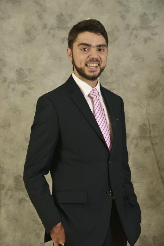 CAREER SUMMARYA highly motivated and pro-active professional who enjoys achieving, with the inspiration of taking ever task as a challenge that needs to be won. Recognized by: Good leadership, People skills, Righteousness, Respectful and BrainstormingSince 2011, pursued a career in the field of "Control and Instrumentation Systems” under the supervision of highly skilled and experienced managers in both KSA and UAE. Worked with teams collaboratively in development of people, costs, schedules and quality, safety and environmental aims. Gained knowledge and experience in various functions and projects such as technical bidding, technical designs, production, construction, quality, installation, field engineering and commissioning to get highly skilled in different aspects of new and old techniques and technologiesand professional skills. EXPERIENCESenior Electrical and Instrumentation Engineer | Nov 2017 – (Recent)TARGET Engineering Construction Company, LLC | Abu DhabiProject: Al Taweelah Alumina Project–Bechtel Petrofac JV, EGA, | Dec 2017 – (Recent) | Abu Dhabi(Pre-Commissioning Works)E&I Senior Engineer on SitePre-commissioning of DCSPart of many Systems Commissioning worksDevelopment of WBS and Activity Cost CodeSenior Electricaland Instrumentation Engineer | July 2017–Oct 2017AlNoorConstruction| Abu DhabiDevelopment of new company procedures for the method of statements, work packs, job cards, task completion, store management and material requests, receiving and delivery. Project:RuwaisWest Refinery Restoration – GS, TAKREER | Ruwais | UAE (Demolition Works)Mobilization plan / Work Schedule / Equipment Mobilization PlanMethod of Statements for E&I Demolition WorksE&I Senior Engineer on SiteSite Management for 40+ direct manpowerProgress reporting of Daily Demolished ItemsInstrumentation Construction &Commissioning Engineer | October 2015 – Nov 2016(1 Year)McDermott Middle East, Inc. | DubaiWriting Completions and Commissioning Procedures, as a technical authorof Functional ManagementPre-commissioning of FGDAS, ESD, DCS, SCADACause and Effect and Loop Checking Part of many Systems Commissioning works and third-party acceptance walkthroughs Project: ADMA 3 Barren Towers – ADMAOPCO | Abu Dhabi(Zakum BTs, GIP, and a Modification Module) Associate Instrumentation Commissioning Engineer on ADMAZK-140/153/158 (Barren Tower Platforms), ZK-180 (4 Gas Injectors Platform) and ZK-300 (Modification Module)Project: Long-Term Agreement II – Aramco |Saudi Arabia (Associated with five fields, namely, Safaniya, Berri, Marjan, Zuluf, and Hasbah) (A total of 55 facilities including 1 Tie-in Platform topside module, 1 new Well Head Platform, 12 new Auxiliary Platforms, 9 WHP replacements, brownfield modifications on 24 offshore facilities and 2 live onshore facilities)Associate Electrical & Instrumentation Engineer | October 2012 – Sep 2015 (3 Years)(Design, Construction, Installation, Commissioning and Others)McDermott Middle East, Inc. | DubaiWorked for three years in McDermott as part of the Graduate Program. Where McDermott advises different areas of work. Involved in the program in the following 8 roles: Engineering Design  Fabrication Engineering (Yard Construction)Hook Up Engineering (Offshore Construction)  Commissioning Engineering (Onshore/Offshore) Project ManagementQuality Control & Assurance  Procurement  Field Engineering (Marine Installation) In these roles performed the following contributions: Bidding, designing, commissioning, testing and troubleshooting, monitoring progress and/or purchasing tools and equipmentfor applications of new instrumentation and electrical systems & technologies and/ordemolition of existing ones at new and/or existing offshore/onshore facilities.Reviewing and preparing project' scope of works, schedules, drawings, documents Monitoring and audited technical/commercial aspects of projects.Setting-up site of work and holding Readiness Reviews (for construction, installations, and commissioning) Managing material controls for ordering, expediting receiving, store-keeping, tagging and releasing to onshore/offshore. Advanced into understanding various equipment/systems such as SCADA, OPC, DCS, ESD, RTU, Control Panels, Instruments, Test equipment, etc. Progressed in reading/preparing technical drawings and documentation of Electrical, Control and Instrumentation Systems.Project: Karan – Aramco | Jan 2014 – July 2015 | Saudi Arabia(K45 and Karan TP-1) As an Associate Electrical and Instrumentation Hook Up Engineer and Quality InspectorProject: KJORatawiWIFs – KJO| Nov 2014 – Feb 2015 | Khafji| Saudi Arabia(PDP-4, CLP and OCP modification works) As an Associate (Project Engineer and Electrical and Instrumentation Hook-Up Engineer)Project: Abu Ali 230 kV Cable Lays – Aramco | Apr 2014 – Oct 2014 | Saudi Arabia (Two 22Km submarine cables) As an Associate Field EngineerProject: SFNY-1010 Flexi Tie-ins – Aramco| May 2014 | Saudi Arabia(3-Tie-ins) As an Associate Field Engineer on “Theabaud Sea” handling a diving operation.Project: SFNY II Project – Aramco | Jan 2013 – Apr 2014 | Saudi Arabia (SFNY TP22 / 1040 / 216AUX) As an Associate (Instrumentation Design Engineer, Electrical and Instrumentation Construction[Fabrication] Engineer and Electrical and Instrumentation Quality Engineer)Associate DCS Engineer | June 2011 – July 2012 (1 year)Yokogawa Saudi Arabia Co.| Saudi ArabiaProject: Shaybah6 NGLs – Aramco | Saudi Arabia (DCS&ESD systems for 6 new NGL Trains) Making Design Drawings and Project Procedures Graphics Development Scheduling and Quality Improvement. Creating Visual Basic calculation tools through Excel to save man-hours.  Project: Jeddah Refinery – Aramco | Saudi Arabia(Upgrading old systems from the 80s for utilitiy parts in Jeddah Refinery with new CentumVP and integrating with existing systems at CCR)Revising and Marking of P&IDs, IODBs, C&E tables and diagrams and Control Narratives.Programming Control Drawings into DCS for various processes.Execution of Pre-FAT, including IO Loop Checks.Vocational Trainer | Jan 2017 – July 2017Logistic Centre For Management Consultancy and Training | Abu DhabiDevelop programs, course plans, assessment plans and course resources Introducing 'spiky profiles' into Learning Outcomes (LOs) when introducing a course through the levels (Entry) up-to (award-certificate-diploma)Implemented learning assessments in different areas (Oral tasks, workplace tasks, SAQs, MCQs), using mark sheets, guiding learners on assessments and designing integrated assessmentsImplemented online learning and assessing methodsProject: Carrying Out Mechanical Assembly & Mechanical Maintenance - Level 1 City & Guilds | CERT, ENOC | DubaiDates: 9th of Apr to 18th of May 2017Course hours: 108 hours (18 hours/week)Program: Technicians Training Program (TTP) - Work Readiness Program (WRP)Location: CERT, Higher Colleges of Technology (Dubai)Project: Working with Engineering - Level 1 City & Guilds | CERT, ENOC | Dubai Dates: 9th of Apr to 11th of May 2017Course hours: 60 hours (12 hours/week)Program: Technicians Training Program (TTP) - Work Readiness Program (WRP)Location: CERT, Higher Colleges of Technology (Dubai)Project: Mechatronics Basics | CERT, ADSB | Abu DhabiDates: 15th of Jan to 8th of March 2017Course hours: 156 hours (10 hours/week each group)Groups: 2 GroupsProgram: Abu Dhabi Ship Building (ADSB) – Work Readiness Program (WRP)Location: CERT, Higher Colleges of Technology (Abu Dhabi)Project: Health, Safety and Environment - Level 2 (Highfield) | CERT, ADSB | Abu DhabiDates: 15th of Jan to 8th of March 2017Course hours: 78 hours (5 hours/week each group)Groups: 2 GroupsProgram: Abu Dhabi Ship Building (ADSB) –  Work Readiness Program (WRP)Campus: CERT, Higher Colleges of Technology (Abu Dhabi)Volunteering & Part Time Jobs | October 2005 – October 2012 | Saudi ArabiaTeacher/Lab assistance and teaching experience for 4 years in Saudi Arabia. Assistant for Control Engineering teachers in King Fahd University of Petroleum and Minerals. Teaching math and science as a private tutor mostly for free.Administrative/marketing experience for 3 years in part time jobs, Saudi Arabia.EDUCATIOnBachelor of Engineering, Control & Instrumentation Systems Engineering, 2012 | King Fahd University of Petroleum & Minerals (KFUPM) | Saudi ArabiaGrade:  3.2 out of 4(Hons.)High School Diploma, 2007| Al-Khaleej Secondary School | Saudi ArabiaGrade:  99.4%training & certificationsIntools SmartPlant Training“CentumVP” Engineering and MaintenanceAdvanced process and control (model predictive)